Napomena: Podatke iz tablice Ministarstvo ažurira kvartalno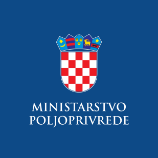 Evidencija izdanih Potvrda o sukladnosti proizvoda sa Specifikacijom proizvoda- sukladno članku 95. stavku 7. Zakona o poljoprivredi („Narodne novine“, br. 118/18., 42/20., 127/20. – Odluka USRH i 52/21 ) i članku 24. Pravilnika o zaštićenim oznakama izvornosti, zaštićenim oznakama zemljopisnog podrijetla i zajamčeno tradicionalnim specijalitetima poljoprivrednih i prehrambenih proizvoda i neobveznom izrazu kvalitete „planinski proizvod“ („Narodne novine“, br. 38/2019) VARAŽDINSKO BUČINO ULJEZaštićena oznaka zemljopisnog podrijetla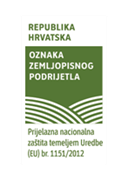 VARAŽDINSKO BUČINO ULJEZaštićena oznaka zemljopisnog podrijetlaNaziv i adresa subjekta u poslovanju s hranom koji je korisnik oznakeRazdoblje valjanosti Potvrde o sukladnosti (PS)/Priloga Potvrdi (PP)OPG DARKO ŠIPEKF. Bobića 171, Nova Ves42 206 Petrijanec30.11.2021. - 30.11.2022. (PS) / 30.11.2021.-30.11.2023. (PP) OPG DARKO ŠIPEKF. Bobića 171, Nova Ves42 206 Petrijanec21.11.2022.-20.11.2023. (PS) / 21.11.2022.-21.11.2024. (PP)PG DAMIR CRLENILudbreška ulica 110,42 202 Trnovec Bartolovečki23.11.2021.-23.11.2022. (PS) / 23.11.2021. - 23.11.2023. (PP)PG DAMIR CRLENILudbreška ulica 110,42 202 Trnovec Bartolovečki22.11.2022.-21.11.2023. (PS) / 22.11.2022.-22.11.2024. (PP)PG BRANKO VIDAČEKSavica 3, Seljanec42 242 Radovan24.11.2021.- 24.11.2022. (PS) / 24.11.2021.- 24.11.2023. (PP)PG BRANKO VIDAČEKSavica 3, Seljanec42 242 Radovan22.11.2022.-21.11.2023. (PS) / 22.11.2022.-22.11.2024. (PP)OPG KOLENKONedeljanec, Varaždinska 177, 42 205 Vidovec 30.11.2021. – 30.11.2022. (PS) / 30.11.2021.-30.11.2023.(PP)OPG KOLENKONedeljanec, Varaždinska 177, 42 205 Vidovec22.11.2022. - 21.11.2023. (PS) / 22.11.2022.-22.11.2024. (PP)OPG KURTEKPlitvička 26, Šemovec,42 205 Vidovec02.12.2021. - 02.12.2022. (PS) / 02.12.2021.-02.12.2023. (PP)OPG KURTEKPlitvička 26, Šemovec,42 205 Vidovec 22.11.2022. - 21.11.2023. (PS) / 22.11.2022.-22.11.2024. (PP)PG JOSIP ŽMEGAČD. Vratno, Vinogradska 1442 207 Vinica27.11.2021. – 27.11.2022. (PS) / 27.11.2021. – 27.11.2023. (PP)PG JOSIP ŽMEGAČD. Vratno, Vinogradska 1442 207 Vinica22.11.2022. - 21.11.2023. (PS) / 22.11.2022.-22.11.2024. (PP)PPP Jurica CafukGlavna 27, Domitrovec,42 205 Vidovec02.02. 2022. – 02.02.2023. (PS) / 02.02.2022.- 02.02.2024.(PP)PPP Jurica CafukGlavna 27, Domitrovec,42 205 Vidovec22.11.2022.-22.11.2023. (PS) / 22.11.2022.-22.11.2024. (PP)OPG ANDREJA PETROVIĆZagrebačka 238, 42 000 Varaždin14.12.2021. – 14.12.2022. (PS) / 14.12.2021.-14.12.2023. (PP)OPG ANDREJA PETROVIĆZagrebačka 238, 42 000 Varaždin22.11.2022.-21.11.2023. (PS) / 22.11.2022.-22.11.2024. (PP)AGROPROM PATRČEVIĆStrmec Podravski, B. Radića 74,42 206 Petrijanec11.12.2021. - 11.12.2022. (PS) / 11.12.2021.-11.12.2023.(PP)AGROPROM PATRČEVIĆStrmec Podravski, B. Radića 74,42 206 Petrijanec22.11.2022.-21.11.2023. (PS) / 22.11.2022.-22.11.2024. (PP)OPG ŠTORGAPresečno 182 A,42 220 Novi Marof 01.02. 2022. – 01.02.2023. (PS) / 01.02.2022. – 01.02.2024. (PP)OPG ŠTORGAPresečno 182 A,42 220 Novi Marof 22.11.2022.-21.11.2023. (PS) /22.11.2022.-22.11.2024. (PP)